Les informations recueillies sur cette fiche sont enregistrées dans un fichier informatisé par l’école dans le but de gérer la scolarité de votre enfant. Elles sont conservées pendant toute sa scolarité. Conformément à la loi «RGPD », vous pouvez exercer votre droit d’accès aux données vous concernant et les faire rectifier en contactant le chef d’établissement.Informations sur l‘enfantInformations sur la familleSituation de famille : Pour les parents séparés ou divorcés, merci de joindre une copie de la décision du Juge aux Affaires familiales fixant la résidence de l’enfant et les modalités de l’autorité parentale.Qui a la garde de l’enfant ? :Acceptez-vous de recevoir certaines informations de l’école par courriel ?		 oui	 nonSi oui, à quelle(s) adresse(s) mail(s)  :     ……………………………………………………………………………………………………………………..Si l’enfant réside en famille d’accueil ou si le responsable légal est un tuteur, merci de compléter l’encadré ci-dessous :La fratrie de l’enfant  ses frères et sœurs :Assurances scolairesAfin de participer aux différentes activités scolaires, vous devez assurer votre enfant pour 2 types d’assurances : Une assurance « responsabilité civile » (RC) qui couvre les dommages causés aux autres par votre enfantUne assurance « individuelle accident » (IA) qui couvre votre enfant s’il se blesse lui-même. Merci de cocher votre situation :    Votre propre assureur vous fournit une attestation qui couvre obligatoirement ces 2 types d’assurance : RC et IA  pour l’année scolaire   2023-2024 au nom et prénom de votre enfant.Nous vous demandons de nous fournir le document établi par votre assureur avant le mardi 12 septembre.    Si vous n’êtes pas ou insuffisamment assurés vous devrez souscrire à l’assurance de l’école MMA de St Gilles    Croix De Vie. Le coupon MMA joint au document de rentrée est à retourner à l’école avec le règlement (10,70 euros par enfant pour l’année scolaire 2023-2024)Attention : les élèves pour qui nous n’aurons pas les attestations ou cotisations d’assurance ne pourront pas participer aux différentes animations et sorties scolaires.Autorisation de diffusionDans le cadre des activités pédagogiques réalisées dans la classe par les élèves, des photographies, des enregistrements sonores ou créations de toutes natures peuvent faire l’objet de diffusions à des fins non commerciales et dans un but strictement pédagogique ou éducatif. Ces diffusions doivent s’inscrire dans la réglementation propre à la protection de la vie privée des élèves et à la propriété littéraire et artistique. C’est pourquoi un accord est nécessaire de votre part. Vous voudrez bien, dans ce but, signer le document ci-dessous. Cette diffusion peut se faire dans les outils de communication de l’école : site internet, page Facebook, journal de l’école, cahiers de vie, …Nous, représentants légaux de : ................................. (Nom et prénom de l’enfant) donnons notre accord à la diffusion de photos, d’enregistrements sonores de sa voix et de créations réalisées par notre enfant. refusons la diffusion de photographies, d’enregistrements sonores de sa voix et de créations réalisées par notre enfant.Parcours religieuxUn parcours d’Eveil à la foi est proposé en maternelle-CP. Il s’agit d’une découverte de la tradition chrétienne, des récits bibliques et de la relation avec Dieu, en lien avec la vie quotidienne.  Des temps de célébrations et de recueillement sont également vécus. L’enfant vit une expérience religieuse, mais il ne lui est pas demandé d’adhésion de foi.La catéchèse débute pour tous les enfants à partir du CE1.En CE2, CM1 et CM2 si vous ne souhaitez pas la catéchèse pour votre enfant la culture chrétienne lui  sera alors proposée.Si votre enfant n’est pas baptisé, et si vous souhaitez qu’il le soit, il peut entrer en catéchèse et s’inscrire auprès de la paroisse pour une préparation au baptême. Qu’est-ce que la catéchèse ?C’est un temps pour cheminer dans la foi chrétienne. Les catéchistes (bénévoles, enseignants ou non) aident les enfants à connaître Jésus-Christ à travers les Evangiles et la tradition chrétienne. La catéchèse comprend la découverte de récits bibliques, des célébrations, des témoignages, des temps de prière. Elle se vit en lien avec la communauté paroissiale, sous la responsabilité du prêtre.  A ces temps de catéchèse s’ajouteront, avec votre accord, des temps de préparation aux sacrements en dehors de la classe (baptême, première des communions, pardon, profession de foi). Qu’est-ce que la culture chrétienne ? C’est un temps pour apporter des connaissances sur le fait religieux, en particulier sur la religion catholique et les autres religions chrétiennes. Elle permet aux enfants de découvrir le patrimoine religieux, le sens des fêtes religieuses et des rites, les traditions des chrétiens. Elle ne comporte pas d’adhésion de foi et ne peut permettre la préparation des sacrements. Les enfants qui suivent le parcours de culture chrétienne assistent aux célébrations et aux temps de témoignages.Les séances de catéchèse et de culture chrétienne se font en même temps sur le temps scolaire : 1h30 tous les 15 jours. Partie à remplir uniquement pour les enfants en classe de CE2, CM1 et CM2 : Nous, représentants légaux de : ................................. (Nom et prénom de l’enfant) souhaitons la catéchèse pour notre enfant                 souhaitons la culture chrétienne Il (elle)     est baptisé(e)	   n’est pas baptisé(e)     a fait sa première communion       veut faire sa 1ère communion  (en CM1)Droit d’accès aux informations recueillies	Les informations recueillies ici sont obligatoires pour l’inscription dans l’établissement. Elles font l’objet d’un traitement informatique et sont conservées conformément à la loi, jusqu’au départ de l’élève, dans les archives de l’établissement. Certaines données sont transmises, à leur demande, au rectorat de l’Académie ainsi qu’aux organismes de l'Enseignement Catholique auxquels est lié l’établissement.Nous,  représentants légaux de : ................................. (Nom et prénom de l’enfant)  acceptons que les nom et prénom de notre enfant scolarisé et les coordonnées de ses responsables légaux soient transmises aux associations de parents d’élèves de l’établissement.  refusons que les nom et prénom de notre enfant scolarisé et les coordonnées de ses responsables légaux soient transmises aux associations de parents d’élèves de l’établissement.Activités Pédagogiques Complémentaires (APC) – de la PS au CM2Les APC recouvrent 3 réalités : aide aux enfants en difficultés, aide au travail personnel et activités en lien avec le projet d’école.Pour l’année scolaire à venir, ces temps seront assurés par les enseignants pour les élèves rencontrant une difficulté ponctuelle. Ils se dérouleront de 16h30 à 17h15 le mardi et le jeudi.Etant donné qu’il s’agit d’activités qui viennent compléter le temps d’enseignement, la participation des élèves est soumise à autorisation des parents. Dans un souci d’optimisation de notre organisation, l’autorisation de participer aux APC est donnée pour l’année complète. Si votre enfant doit participer à l’aide aux enfants en difficulté, vous serez tenus informés.Nous, représentants légaux de ……………..……………	  acceptons que notre enfant participe aux APC.  refusons que notre enfant participe aux APC.Autorisation parentale pour une sortie scolaire ou un voyageJe soussigné(e) (NOM et Prénom) ……………………… responsable de l’enfant (NOM et Prénom) ………………………….. en classe de ………… autorise mon enfant à participer à une sortie scolaire ou un voyage organisés par l’école La Fontaine et à utiliser notamment le car. J’autorise également les accompagnateurs responsables à prendre toutes les décisions de soins, d’hospitalisation ou d’intervention chirurgicale en cas de nécessité constatée par un médecin. Fait à ………………………… , le …………………                                               Signatures des parents : Informations médicales et Autorisation d’hospitalisationMERCI DE COMPLETER CET ENCART : - Traitement médical longue durée, PAI, allergies (médicaments, aliments, autres,…), maladie chronique (asthme, convulsions, diabète, …), toutes difficultés de santé (appareil, opération, accident, point de vigilance …)- Merci de nous indiquer ici les suivis extérieurs dont notre enfant bénéficie (orthophoniste, orthoptiste, psychologue, psychomotricien, CMP, …) en précisant la périodicité de la prise en charge ainsi que le nom et numéro de téléphone du ou des professionnels.En cas d’urgence ou de maladie, nous appelons les parents. En cas d’absence des parents, personnes à prévenir en ordre de priorité :Nous autorisons Mr LUCAS Arnaud,  chef d’établissement de l’École privée La Fontaine, à prendre, en cas d’accident grave, toutes décisions d’hospitalisation et d’interventions cliniques jugées indispensables et urgentes par le médecin appelé et consulté. La présente autorisation vaut pour les enfants scolarisés dans l’établissement.Renseignements complémentaires……………………………….. viendra et quittera l’école (merci de cocher les cases correspondantes) :Quelles sont les personnes autorisées à venir chercher vos enfants, en plus des parents ?Attention : tout changement devra être signalé par écrit sur le cahier de liaison.  En soumettant ce formulaire vous acceptez  que les informations saisies soient exploitées dans le cadre de la scolarité de votre enfant.Vos informations étant confidentielles, cette fiche ne peut être modifiée que par vos soins et ne peut pas être communiquée à d’autres       structures.Vous pouvez également exercer vos droits, notamment de retrait de votre consentement à l’utilisation des données collectées par cette fiche.Le ………………………………,    Signature des deux parents :                                                              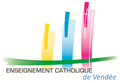 Logo Ecole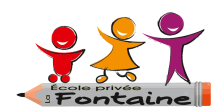 Ecole privée La Fontaine12, rue de l’école85800 GIVRAND direction@givrand-lafontaine.frFiche individuelle de renseignements 2023/2024NOM et Prénom : Né(e) le : Classe : mariéspacsésvie maritaleséparésdivorcésveuf(ve)Nom du père : Nom du père : Nom de la mère :                           Nom de jeune fille : Nom de la mère :                           Nom de jeune fille : Prénom : Prénom : Prénom : Prénom : Adresse : Adresse : Adresse : Adresse : Tél fixe : Port : Tél fixe : Port : Profession :                                       Employeur : Profession :                                       Employeur : Profession :                                       Employeur : Profession :                                       Employeur : Lieu de travail : Lieu de travail : Lieu de travail : Lieu de travail : Tel travail : Tel travail : Tel travail : Tel travail : Nom du tuteur ou famille d’accueil : Prénom : Adresse :		Courriel : 		Téléphone : Adresse :		Courriel : 		Portable : NomPrénomClasseNé(e) leLieu de scolarisationRemarques particulières : P.A.I (Protocole d’Accueil Individualisé) : 	 NON 		  OUI : ........................................................................................................ (motif)mis en place pour permettre aux élèves atteints de troubles de la santé évoluant sur une longue période de poursuivre leur scolarité. Il doit permettre la prise de traitement indispensable ou la mise en place d’un protocole d’urgence (enfant allergique par exemple)Circulaire interministérielle n°2003-135 du 08 septembre 2003Date du dernier rappel de vaccin DT Polio: …………………………………………………………………………….(Nouveau schéma : 2 injections à 2 et 4 mois, rappel 11 mois (obligation)-puis à 6 ans-à11/13 ans -à 25 ans).Médecin traitantNom / Prénom : Nom / Prénom : Commune : Commune : Téléphone (fixe et/ou port) : 1er2ème3èmeNom et prénomLien avec l’enfantTel portable ou proMerci d’indiquer le lieu d’hospitalisation souhaité : en voitureà pied / à vélo accompagnéà pied / à vélo SEULNom et PrénomLien avec enfant :n° tel :